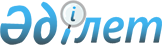 Об установлении квоты рабочих мест для трудоустройства инвалидов
					
			Утративший силу
			
			
		
					Постановление акимата города Сатпаев Карагандинской области от 7 февраля 2017 года № 06/28. Зарегистрировано Департаментом юстиции Карагандинской области 5 марта 2017 года № 4163. Утратило силу постановлением акимата города Сатпаев Карагандинской области от 4 февраля 2021 года № 10/01
      Сноска. Утратило силу постановлением акимата города Сатпаев Карагандинской области от 04.02.2021 № 10/01 (вводится в действие по истечении десяти календарных дней после дня его первого официального опубликования).
      В соответствии с законами Республики Казахстан от 23 января 2001 года "О местном государственном управлении и самоуправлении в Республике Казахстан", от 06 апреля 2016 года "О занятости населения", приказом Министра здравоохранения и социального развития Республики Казахстан от 13 июня 2016 года № 498 "Об утверждении Правил квотирования рабочих мест для инвалидов" (зарегистрирован в Реестре государственной регистрации нормативных правовых актов за № 14010), в целях обеспечения занятости населения акимат города ПОСТАНОВЛЯЕТ:
      1. Установить квоту рабочих мест для трудоустройства инвалидов в организациях города Сатпаев независимо от организационно-правовой формы и формы собственности без учета рабочих мест на тяжелых работах, работах с вредными, опасными условиями труда согласно приложению к Настоящему постановлению. 
      2. Работодателям организации, в соответствии с установленной квотой в течение шести месяцев со дня введения квоты предоставлять рабочие места для трудоустройства инвалидов.
      3. Контроль за исполнением настоящего постановления возложить на исполняющего обязанности заместителя акима города Толендину А.К.
      4. Настоящее постановление вводится в действие по истечении десяти календарных дней после дня его первого официального опубликования. Перечень организаций, для которых устанавливается квота рабочих мест для инвалидов
      Сноска. Приложение - в редакции постановления акимата города Сатпаев Карагандинской области от 24.04.2020 № 24/01 (вводится в действие по истечении десяти календарных дней после дня его первого официального опубликования).
					© 2012. РГП на ПХВ «Институт законодательства и правовой информации Республики Казахстан» Министерства юстиции Республики Казахстан
				
      Аким города Сатпаев

А.А. Идрисов
Приложение
к постановлению акимата
города Сатпаев № 06/28
от "7" февраля 2017 года
Порядковый №
Наименование организации
Списочная численность работников (человек)
Размер квоты (% от списочной численности работников)
Необходимое количество для выполнения квоты трудоустройства инвалидов (человек)
1.
Коммунальное государственное казенное предприятие "Ясли-сад № 33 "Күншуақ"
58
2
1
2.
Коммунальное государственное казенное предприятие "Ясли-сад № 5 "Нұрбөбек"
60
2
1
3.
Коммунальное государственное учреждение "Гимназия имени С.Сейфуллина"
90
2
2
4.
Коммунальное государственное учреждение "Школа – гимназия № 1 города Сатпаев"
130
3
4
5.
Коммунальное государственное учреждение "Школа – лицей № 4 имени Абая"
145
3
4
6.
Коммунальное государственное учреждение "Общеобразовательная школа № 9"
74
2
1
7.
Коммунальное государственное учреждение "Общеобразовательная школа № 19"
106
3
3
8.
Товарищество с ограниченной ответственностью "Сатпаевское предприятие тепловодоснобжения"
193
3
6
Всего
856
-
22